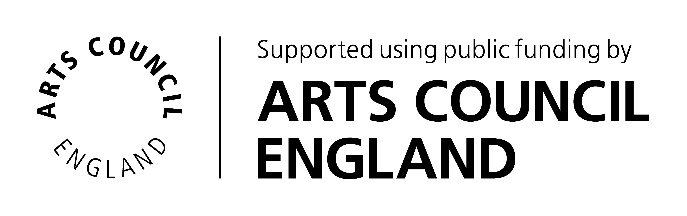 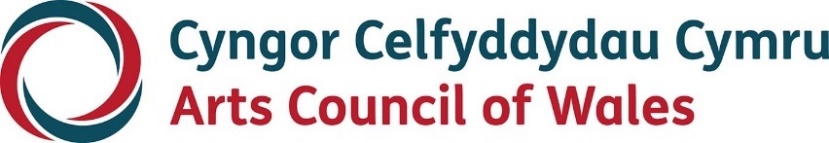 Print brasYr Hyrwyddwr HygyrcheddMynegiad o DdiddordebMedi 2022 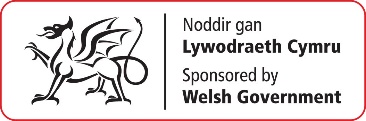 HygyrcheddRydym wedi ymrwymo i sicrhau bod gwybodaeth ar gael mewn print bras, fformat hawdd i'w ddarllen, Braille, sain ac Arwyddeg. Ymdrechwn i ddarparu gwybodaeth mewn ieithoedd ar wahân i'r Gymraeg a'r Saesneg ar gais. Gweithredwn Bolisi Recriwtio Cyfle Cyfartal a chroesawn geisiadau gan bawb yn y Gymraeg neu’r Saesneg. Ni fydd eich dewis iaith yn arwain at unrhyw oedi wrth ymateb. 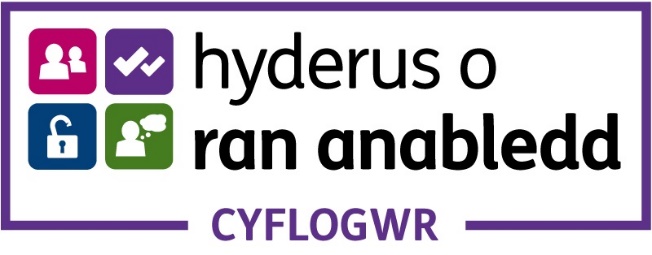 Y Cynllun HygyrcheddCefndirMae Cyngor Celfyddydau Cymru, yr Alban Greadigol, Cyngor Celfyddydau Gogledd Iwerddon, Sefydliad Ffilm Prydain a Chyngor Celfyddydau Lloegr yn bwriadu datblygu cynllun hygyrchedd ledled Prydain i gynulleidfaoedd celfyddydol a diwylliannol sy’n Fyddar, anabl a niwroamrywiol. Mae hyn yn cynnwys ystod o bethau gan gynnwys sioeau theatr, arddangosfeydd a ffilmiau.Yn ôl astudiaeth ddichonoldeb 2020, roedd cefnogaeth fawr gan bobl Fyddar ac anabl i’r syniad a chan sefydliadau celfyddydol a diwylliannol. Nawr cynhaliwn ymchwil bellach drwy ymgynghori ag ystod eang o bobl sydd ag anghenion hygyrchedd. Bydd yn ystyried effaith y pandemig ac ystyried yn fanylach ofynion pobl. Rydym hefyd wedi comisiynu astudiaeth ddichonoldeb dechnegol i ymchwilio i ofynion y system a’r defnyddwyr.Mae'n brosiect cynhwysol dan arweiniad pobl anabl. Mae’n adlewyrchu anghenion y grwpiau dan sylw.Beth wnaiff y cynllun?Nid oes dim yn bendant eto. Rydym o hyd yn gwneud yr ymchwil ond adeilada ar y gwaith ymchwil flaenorol a’r gwersi a ddysgwyd o’r mentrau presennol a’r cerdyn Hynt yng Nghymru.Cyflawna ein hamcanion i fynd i'r afael â'r materion a godwyd gan Ni Chawn ein Dileu a’r 7 egwyddor gynhwysol. Dyma rai o’r posibiliadau:•	Cynllun aelodaeth hygyrchedd ar-lein a gwefan, lle gall aelodau ddod o hyd i wybodaeth am berfformiadau a lleoliadau hygyrch a chofrestru eu hanghenion.•	Y gallu i weithio gyda’r systemau mawr i archebu tocynnau ar-lein a rhoi gofynion hygyrchedd aelodau o'r cynllun yn awtomatig i’r sefydliadau. •	Data a dadansoddiadau i’r sector am dueddiadau cynulleidfaoedd Byddar, anabl a niwroamrywiol i’r sector allu tyfu’r cynulleidfaoedd yma a gwella’r ddarpariaeth.•	Hwb hyfforddi a chymorth i sefydliadau gydag adnoddau am sut i ddatblygu’r arfer gorau o ran rhaglenni, digwyddiadau a lleoedd hygyrch. •	Rhaglen achredu i leoliadau sy'n cymryd rhan.Bydd Grŵp Ymgynghorol y Cynllun yn cefnogi’r datblygiad gyda phrofiad personol ac arbenigedd i lywio’r penderfyniadau a chynnig safbwynt Cymru, yr Alban, Gogledd Iwerddon a Lloegr.Yr Hyrwyddwr Hygyrchedd Chwiliwn am rywun i ddatblygu’r cynllun. Os ydych yn angerddol am hygyrchedd a chynhwysiant a chyda phrofiad o'r sector celfyddydol a diwylliannol a phrofiad personol o'r rhwystrau i gynulleidfaoedd anabl mewn digwyddiadau â thocynnau, hoffem glywed oddi wrthych.Beth fydd gwaith yr Hyrwyddwr?•	Defnyddiwch eich gwybodaeth, eich arbenigedd a'ch profiad personol i fod yn eiriolwr ac yn gyfaill beirniadol i'r bartneriaeth wrth inni ddatblygu’r cynllun. •	Chi fydd yn llywio’r swydd a’i gwaith. Ni fanylwn felly ar yr hyn sydd angen ei wneud. Ond byddwch yn ein cynorthwyo gyda’r canlynol:•	Rhoi trosolwg ar y datblygiad i gyrraedd ein nod.•	Bod ar y Grŵp Ymgynghorol ac, o bosib, bod yn Gadeirydd.•	Cwestiynu a herio ein cynigion, ein prosesau a’n cynlluniau i’n cadw at y weledigaeth.•	Eiriol ac ymgyrchu dros y cynllun gan godi'i broffil gyda chyrff cenedlaethol a chefnogwyr a phartneriaid gan gynnwys Gweinidogion Prydain a’i gwledydd.•	Gyda’r Grŵp Ymgynghorol sicrhau cysondeb ein gwerthoedd gan lynu wrth y model cymdeithasol o anabledd a pharchu cyd-destun celfyddydol a diwylliannol pob un o'n pedair gwlad.•	Gwneud cyflwyniadau achlysurol i fyrddau/pwyllgorau ein sefydliadau partner.Pa sgiliau ac arbenigedd sydd eu hangen?•	Y cymhwyster pwysicaf yw eich gallu i ddefnyddio eich profiad personol i fod yn eiriolwr a chyfaill beirniadol a’r gallu i ymgysylltu ag eraill ar bob lefel.•	Byddwch yn unigolyn eithriadol - angerddol am gydraddoldeb a hawliau dynol, brwdfrydig dros wneud y celfyddydau'n decach a mwy amrywiol a chynrychioliadol. •	I hyrwyddo’r cynllun mor eang â phosibl, rhaid ichi feddu ar sgiliau eiriol cryf, gwybod sut i ymgysylltu â rhanddeiliaid lefel uchel a bod mewn cysylltiad ystyrlon â rhwydweithiau priodol. •	Deallwch y sector celfyddydol a diwylliannol a gallwch ddangos eich gwybodaeth am wahanol gyd-destunau’r gwledydd. Byddwch yn huawdl gan fedru dwyn perswâd ar bobl a gallwch ddyfeisio ffyrdd newydd a dychmygus o greu atebion ymarferol.Oes gennych ddiddordeb?Gallwch weithio o unrhyw le ym Mhrydain. Cyngor Celfyddydau Cymru fydd yn rheoli’r swydd ar ran y bartneriaeth. Cyngor Celfyddydau Lloegr fydd yn ei ariannu.Rhagwelwn y gwneir y gwaith drwy gontract am wasanaethau llawrydd ond rydym yn hyblyg o ran hynny.Cytunir ar y dull terfynol o wneud y gwaith (a’r contract a thelerau ac amodau) rhwng yr ymgeisydd llwyddiannus a'r sefydliadau partner. Ffi’r gwaith fydd £24,000 yn seiliedig ar 4 diwrnod o waith bob mis. Talwn dreuliau rhesymol am deithio a chynhaliaeth.Contract tymor penodol yw hwn am gyfnod cychwynnol o 12 mis. Nid yw canlyniad terfynol y cam archwilio’n hysbys. Mae posibiliad serch hynny, gan ddibynnu ar gytundeb y partneriaid, o estyn y contract ymhellach.Sut i ymgeisioHoffem i’r broses ddethol fod mor deg a chyfartal â phosibl. Gwnawn addasiadau rhesymol i sicrhau hyn. Cysylltwch os hoffech gael unrhyw addasiadau neu gefnogaeth ychwanegol ichi fynegi eich diddordeb yn y swydd. Gyda’n gilydd y down o hyd i’r sefyllfa sy’n gweithio orau ichi. Os hoffech gael gwybodaeth mewn fformatau eraill neu os hoffech gymorth i ymgeisio, e-bostiwch ni (cyfeiriad isod).Ni ofynnwn ichi lenwi ffurflen gais ffurfiol. Gofynnwn ichi gyflwyno llythyr (eich Mynegiad o Ddiddordeb) sy’n egluro pam yr hoffech gael eich ystyried am y swydd. Dylech ateb y cwestiynau: Beth yw’ch diddordeb yn y swydd?Beth yw’r wybodaeth benodol a'r profiad personol sydd gennych? (Cofiwch sôn am y sgiliau a'r arbenigedd uchod).Sut mae cyflawni’r gwaith? Gall eich mynegiad o ddiddordeb fod ar ffurf lythyr ysgrifenedig neu fideo. Anfonwch eich mynegiad at Janine Reynolds, Cydlynydd Tîm/Cynorthwyydd Personol: janine.reynolds@celf.cymruCroesawn geisiadau yn y Gymraeg, yr Arwyddeg neu’r Saesneg. Ni fydd yr iaith yn effeithio ar yr asesiad o’ch cais.5pm ddydd Gwener 21 Hydref 2022 yw’r dyddiad cau inni gael eich mynegiad a chofiwch roi eich manylion cyswllt llawn.AsesiadAseswn y mynegiadau ar sail y sgiliau a'r arbenigedd sydd eu hangen am y swydd. Cyfwelwn â’r rhai sydd wedi dangos orau eu tystiolaeth o’r rhain.Cyfweliadau Cynhelir y rhain ar-lein ac ar y panel bydd cynrychiolwyr o'n sefydliadau partner. Os cewch eich gwahodd i gyfweliad, gallwn drafod wedyn unrhyw gymorth ychwanegol yr hoffech ei gael.Ar 2 neu 3 Tachwedd 2022 y bydd y cyfweliadau.Cwestiynau?Cysylltwch â Janine Reynolds: janine.reynolds@celf.cymru a fydd yn ymateb yn brydlon.